R02 - Volunteer Opportunity – 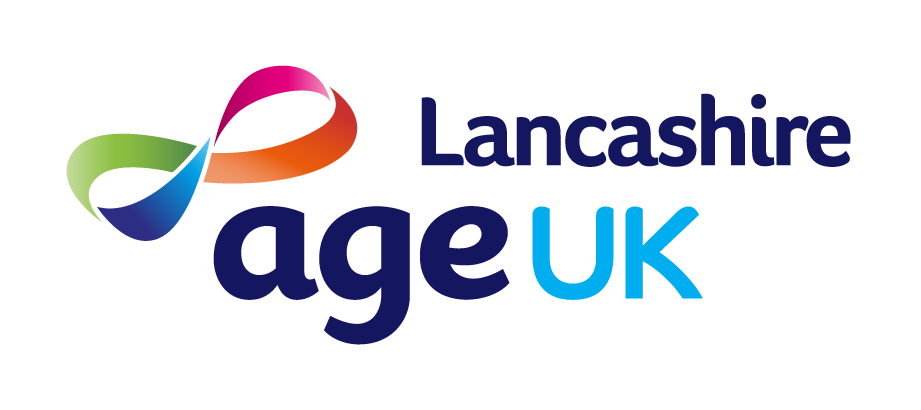 Group Activities HelperAre you friendly, caring, creative and sociable?  Would you like to get involved in activities and encourage and motivate others to do the same?If so, come and volunteer at one of our Day Clubs in East Lancashire!Description: You’ll be supporting our staff in delivering the daily activities we provide for our service members such as bingo, quizzes, singing or crafts in a Covid secure ‘zone’ environment, including taking the lead to run an activity to give the staff member a short break.  You’ll also be helping to ensure we have what we need in the ‘zone’ to help the day run smoothly.  You will be a sociable person who is not afraid to talk to our members, encouraging them to get the most out of our services. Possible TasksTo participate in or lead activities at the centre alongside helping out with hospitality e.g. welcoming and serving refreshments To encourage our members to participate in group and offer 1-2-1 supportive conversations when neededTo seek views from our members on what activities they might enjoyWearing of personal protective equipment (PPE) is required Follow policies & procedures to keep older people and their    information safe in a strict COVID compliant environmentWhat you can expect from us:To be part of a friendly and helpful teamTraining necessary for your roleFull support & guidanceOut of pocket expensesA named person to support you in your roleThis role is subject to satisfactory DBS clearance PPE supplied. 